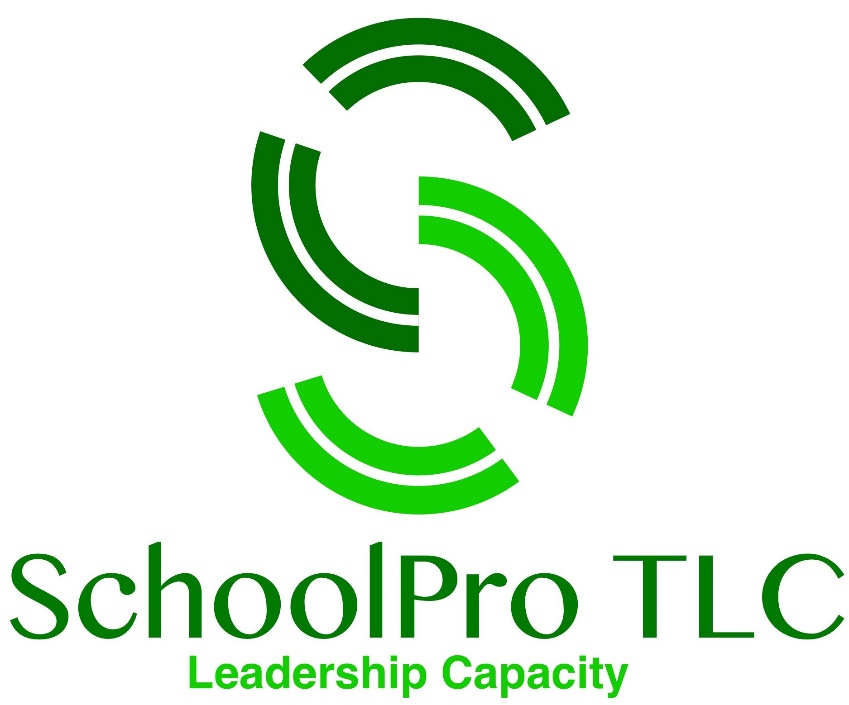 Post Covid-19 Action PlanCOVID-19 Continuity PlanningSchoolPro TLCPost COVID-19 Action Plan for Schools:Completed by:                                                                                              						Date:Shared with Staff:                                                                                          						Shared with Governors: ActionActions LeadImpactRAGSchool LogisticsPre - openingContact governors and staff regarding availability and that the school will be opening.Find out which members of staff are able to workConsider how many staff will need to be in school and if any supply staffing is required.Produce a rota, taking into account the need for key roles needed in school, e.g. DSL. SchoolPro TLC staffing plan template is available to assist with this action.You may want to consider using the Covid-19 Daily Risk Assessment in a phased return to ensure all aspects are covered.Clear staffing plan in preparation for school opening.Key roles are covered e.g. DSL, Paediatric First Aid.School LogisticsPre - openingPlan classroom openings and review school timetable (phased return)Dependent on type of return to school you may need to implement changes to the school timetable See what staff you have available in ensuring timetable availability.Plan which rooms/spaces will be open, including kitchens, staff areas, access to drinking water and pupil/staff/visitor toilet facilities.Inform staff and GovernorsRefer to the Covid-19 Daily Action Plan to support with thisClear communication with staff and governors ensuring clarity of timetable and school operations.School LogisticsPre - openingSchool Timings e.g. social distancingDo you need the day to start at different times for different age groups?Social times (impact on catering).Alternate days for specific year groups.Update school website of any changes and signpost parents/pupils to this.This will be dependent on government advice and restrictions implemented.Clear communication ensures the whole school community is aware to any changes to the school day. Thus, reducing anxiety or uncertainty. School LogisticsPre - openingMeet the site team / caretakerDiscuss what areas of the school will need to be open/accessedDecide what resources will be needed in each areaClassroom layouts – social distancingAdditional signage that needs to be put upFloor markings displaying 2m distance e.g. canteen whilst pupils queue for food.Enforce a one-way system to help social distancingClear communication ensures the whole school community is aware to any changes to the school day. Thus, reducing anxiety or uncertainty.School LogisticsPre - openingConsider how you welcome pupils back to schoolWelcome areasDisplays – these can be produced at home and put up the morning of return or before if feasible.Organise who meets and greets pupils and parents and where does this happen to help support social distancingPupils feel welcomed back to school, therefore reduces anxiety.Calm and orderly return to school.School LogisticsPre - openingContact with any external contractors informing them of re-opening and arrangements Catering companiesFood deliveriesSite services (grounds maintenance)Transport providersSBMOperational running of the school is smooth.Allows the school to focus appropriately on staff and pupils.School LogisticsPre - openingCarry out a Health and Safety check of all areas of the school, including the outdoor spaceFollow your school policy hereThe safety of the premises is secure.School LogisticsPre - openingArrange complete deep clean of the whole schoolContact made with cleaners/contractors.Dates and timings of deep clean arrangedSite team made aware to arrange opening and closing of the school (if required)School clean prior to return/phased return to school.Reduced risk of contamination School LogisticsPre - openingReview and communicate policy and procedures to staff and GovernorsReview relevant policies. Suggested reviews are (but not limited to):Covid-19 Daily Risk AssessmentHealth and Safety policyInfection ControlSafeguarding Policy (KCSIE 2019)Updates from the DFE and guidance from the Public Health England 2020Update parents and website where applicable.All statutory expectations are completed and in place. Reduced exposure to infection and clear communication ensures the whole school community is aware of any change policy to procedure, thus, reducing any uncertainty and undue stress.School LogisticsPre - openingPrepare and communicate infection control measures to staff, visitors and Governors.Ensure that there is access to drinking water, facilities for hand washing, and access to hand sanitiser if appropriate.Emails, texts and postersInclude guidance on handwashing procedures and facilitiesEnsure policy and procedures are in place as necessary.Exposure to infection reduced.School LogisticsPre - openingCommunicate with parents that the school will be opening onLetter, text and/or email with information about where/when parents can drop off/collect their child/ren and what they need to bring to school.Update website if applicable and share information about which learning/welcome spaces will be open.Update Staff/Governors accordinglyClear communication ensures the whole school community is aware of any changes to the school day, thus reducing anxiety or uncertainty.School LogisticsPre - openingPlan a support package for families who are vulnerable in order to help them transition back to school.Telephone calls to families if neededIndividual support plans around the family, working alongside other agencies as appropriate.Plan and prepare a collection of signposting opportunities to share with families if needed e.g. support via the Parent Support Advisor, Bereavement advice, financial advice etc.Decide which member(s) of staff is single point of contact for parents and communicate this to parents.Update the website if applicable.Ensure policies and procedures are updated in place where necessary.Update Staff/Governors accordinglyDSL/DDSLClear communication ensures vulnerable families are aware of how they are being supported, thus reducing anxiety or uncertainty.Improves parental relationsImproves attendance and progress of vulnerable children.School LogisticsPre - openingProvide an opportunity for parents and carers to raise issues and concernsSignpost parents to the appropriate member of staff.Plan and prepare a collection of signposting opportunities e.g. support via the Parent Support Advisor, Bereavement advice, financial advice, local support groups etc.Clear communication ensures the whole school community is aware of how to raise concerns.Parents/carers feel supported by the school.ActionActions LeadImpactRAGMental Health and Well-being of StaffPut a mental health and wellbeing support plan in place for staff (including SLT)Provide a pack of information about local and/or national support groupsSet up systems so that staff can talk to key members of staff if they need toImproved MHWB will impact on staff mindsets and by minimising barriers.Mental Health and Well-being of StaffPrepare a staff questionnaire as they may feel: depressedoverwhelmedstressed/anxiousor had:financial difficultiespersonal issues e.g. bereavementTo use staff questionnaire and staff voice to ascertain a baseline for current levels of understanding of MH and WB. Signpost staff to relevant external agencies such as: https://www.educationsupport.org.uk/Research shows that the main factors influencing good quality of work are:Leaders who support employees and see where they fit into the bigger organisational pictureConsultation that values the voice of employees and listens to their viewsConcerns and relationships based on trust and shared valuesStaff feel supported through any difficulties they may have faced or are facing.Mental Health and Well-being of StaffReview supervision for DSL/DDSL due to the demands of the role in lockdownSpeak to the DSL and DDSL regarding workload and supervision needsSpeak to the LA/Trust to ensure supervision is accessedImproved relationships based on trust and shared valuesDSL/DDSL feels supported and can fulfil their role to the best of their ability.Mental Health and Well-being of StaffReview tasks staff are being asked to complete in the immediacy of returningAre all tasks necessary?Review what tasks can be undertaken by those staff who are unable to come in to work to relieve the pressure on others?Shared workload across the staff.Leaders are seen to support employees and see where they fit into the bigger organisational picture leading to better productivity.Mental Health and Well-being of StaffKeep channels of communication open inc. regular contact with staff who are unable to return to work immediatelyDesignate key staff to ensure communication is clear.Involve all staff in any decisions ensuring they feel valued and part of the team Staff feel valued and have the school network to ensure they have people to talk to where necessary.Mental Health and Well-being of StaffUse Mental Health First Aiders (see MHWB of Pupils) to support staffResearch online Mental Health First aid trainingWork with staff to decide who undertakes the trainingCommunicate with the school community who are the Mental Health First AidersStaff will feel more confident in supporting the school community in Mental HealthStaff will know who to speak to regarding mental health concerns.ActionActions LeadImpactRAGMental Health and Well-being of PupilsIdentify the baseline of your pupilsTo use pupil questionnaire and pupil voice to ascertain a baseline for current levels of pupil understanding of MH and WB. Staff deployed to support highest needs pupils first. Needs to be met safely due to specific needs and training requirementsThink ahead of the game. The questionnaire can be produced and sent out and returned prior to the return to school e.g. use SurveyMonkey to ask up to 10 questionsImproved MHWB will impact on pupil outcomes by minimising barriers to learning and risk factors such as mental healthMental Health and Well-being of PupilsTo provide information to parents regarding the MHWB agenda, where they can seek support, guidance and advice if they have concerns about their children:Parent questionnaire around children’s MHWB to be given at parents’ evening – feedback analysedTo develop MHWB section on website to include advice and guidance for families – signposting to support both in school and externally To provide workshop/training session for parents who may be concerned about MHWBImproved parent partnerships and understanding of how to promote good MHWB with their children will impact on pupil outcomes.Improved parental confidence in the school, leading to positive relationships.Mental Health and Well-being of PupilsSpecific staff members to undertake Mental Health First Aid TrainingResearch online Mental Health First Aid trainingWork with staff to decide who undertakes the trainingCommunicate with the school community who are the Mental Health First AidersStaff will feel more confident in supporting the school community in Mental HealthThe school community will know who to speak to regarding mental health concerns.Mental Health and Well-being of PupilsTo investigate how external agencies and or charities may be able to support our work around MHWB.Will external agencies and charities conduct visits, assemblies, and specialist lessons?Pupils engaging with external agencies Staff and pupils implementing advice from external agencies Improved MHWB will impact on pupils’ engagement and progress.Mental Health and Well-being of PupilsTo review current curriculum planning to bring in line with MHWB.To incorporate explicit teaching of MHWB into the MTPs for PSHEReview curriculum time for PSHE in the first 4 weeks of return. How is MHWB facilitated through your curriculum?To provide regular opportunities for pupils to learn self-help strategies to reduce anxiety, aggression and improve well-being, for example, breathing exercises, relaxation, yoga.Reduced anxiety will support improved progressIncreased attendance and engagementMental Health and Well-being of PupilsTo further develop provision for pupils with SEMH needs that impact on MHWB: Developing a ‘safe space’ with reduced stimulation, relaxation area within the schoolFurther embedding best practice to support pupils with high levels of anxietyMental Health and Well-being of PupilsPlan the development of a peer support programmeOrganise staff members and pupils who become peer supportersPupils will be aware of who the peer supporters are and feel more confident in speaking about MHWB.Mental Health and Well-being of PupilsVulnerable pupils’ ongoing well beingConsider arrangements for safeguarding vulnerable pupils while schools are on a phased return or if the pupils are unable to attend including:DSL makes contact with CP children and vulnerable families by phone on a frequent basis (at least once per week) – DSL / SENDCO create list of all vulnerable families. Where known, or previously known, to social care.Phone calls to supermarkets made to ensure delivery of food vouchers – liaise with LA where necessary.Speak to local safeguarding partners about how they can provide support.Provide staff with contact details for your local safeguarding and social care teams, so they can report safeguarding concerns as usual.ActionActions LeadImpactRAGSchool - Summer Term PlanningPlan for and update parents/carers with reporting arrangementsPlan how to report to parents and communicate this plan to parents.Update Staff/Governors accordinglyParents/carers have a clear message of how reports will be conducted and in what format to expect them.School - Summer Term PlanningOrganise transition arrangements for pupilsContact feeder schoolsOrganise appropriate transition activities for the pupils, dependent on Covid-19 restrictionsOrganise appropriate pupil file transfers (where applicable).Update the website where applicable.Ensure that policies and procedures are in place where necessary.Update Staff/Governors/Parents/Carers accordinglyParents/carers and pupils are assured that arrangements are in place Knowledge of transition days and expectations of the parents and pupils will allow these to run smoothly.School - Summer Term PlanningOrganise transition arrangements for vulnerable pupilsDSL to contact feeder schools and conduct appropriate handoverCP files to be sent separately to school files via; electronic portal (CPOMs), recorded delivery or delivered in person and signed for.SENCo to contact feeder schools and conduct appropriate handoverDSL to meet with vulnerable pupils’ parents/carers for any new intake.SENCo to meet with EHCP pupils’ parents for any new intake.Files are transferred in accordance to KCSIE 19 and Data Protection Act 2018New education setting will have clear knowledge of the pupils’ and families’ backgrounds in order to meet their needs effectively.School - Summer Term PlanningArrange Intake meetingsConsider dates and whether social distancing/restrictions will allow this to take place.Could you invite parents/carers to attend at different times to reduce contamination risk?Safe meetings are arranged in line with any government-imposed restrictions.Parents/Carers have a clear understanding of expectations set by the schoolParents/carers minds are put at ease to reduce any anxiety/tension regarding any transition.School - Summer Term PlanningUpdate any Policies in line with statutory requirementsWork with clerk to see what policies need reviewing/updating.Speak to and update governorsAll policies are up to date in line with statutory regulations.Processes and procedures are shared with staff to ensure effective provision.School - Summer Term PlanningEnsure pupil records are up to date e.g. FSM (these numbers may have increased during the COVID-19 lockdown) in preparation for the summer census (May 21st)Input any changes to vulnerable pupils inc. FSM where necessaryEnsures the school receives the appropriate funding for the pupils on roll.School - Summer Term PlanningUpdate SEF Add changes where necessaryShare updates with staff and governors Update the websiteLeaders have a clear understanding of where their school is and this can be shared with the wider school community.Priorities can be set to ensure school provides the most effective education for the pupils on roll.School - Summer Term PlanningUpdate SIPAdd changes where necessaryShare updates with staff/parents/carers/Governors Update the websiteKey priorities are highlighted and shared with clarity to ensure a ‘common purpose’ is focused upon.School - Summer Term PlanningProduce school calendar for 20/21Set calendar dates for 20/21 to include (where possible):Meeting scheduleAssessment cycleCPD sessionsParents evenings/meetingsCurriculum Trips & VisitsINSET days and any twilight sessionsClarity of dates ensuring staff and the wider school community are communicated with effectively.School - Summer Term PlanningStaffing & TimetableConstruct timetable for next academic yearReview staffing needsStaff have clarity on teaching groups and subjects to be taught.Curriculum development can continueStaffing structure is used to ensure best outcomes for the pupils. 